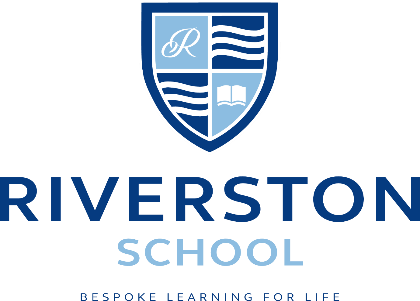 Key Stage 3 Spanish Teacher (Part-Time)We are looking for an enthusiastic and committed part-time Spanish teacher to join our dynamic teaching team in an Independent inclusive school based in Eltham, South-East London. We work with children of Nursery and Pre-School age and from Year 7 upwards with additional needs including Autism, ADHD, MLD, Downs Syndrome, and social communication and interaction difficulties.The role includes delivering Spanish to our top set Key Stage 3 pupils. As a new subject, only introduced this September, pupils are just beginning to learn this wonderful language. All lessons take place on a Tuesday.Riverston SchoolOur school has a strong inclusive ethos and has received NAS Accreditation for the outstanding support we provide our students who have Autism (2017). Class sizes are small, with approximately 6-12 pupils per class, which contributes to an effective learning provision. Salary range: Dependent on qualification and experienceStart Date: As soon as possibleCandidates are requested to email Mrs Aldridge (PA to the Headmaster) at office@riverstonschool.co.uk to receive an application form or Tel: 020 8318 4327.